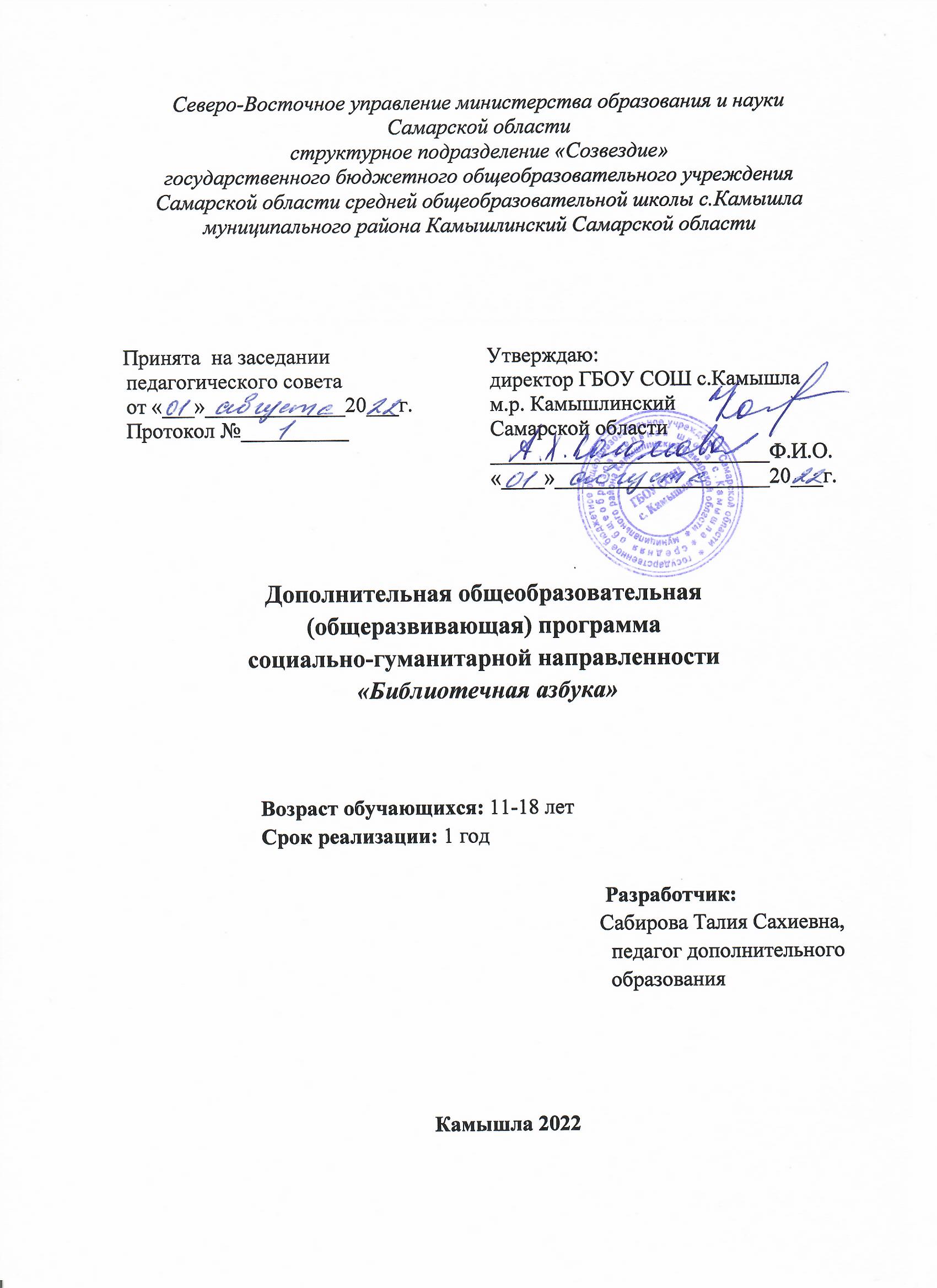 Паспорт программыСодержание:
Пояснительная запискаЦели и задачи ПрограммыУчебный планУчебно-тематический план, содержание Модуля IУчебно-тематический план, содержание Модуля IIУчебно-тематический план, содержание Модуля IIIРесурсное обеспечение программыПриложенияПояснительная записка Обеспечение реализации прав детей с ограниченными возможностями здоровья (ОВЗ) и детей-инвалидов на обучение по программам дополнительного образования является одной из важнейших задач государственной образовательной политики.Психолого-педагогическая характеристика обучающихся  с умственной отсталостью.Получение детьми с ограниченными возможностями здоровья и детьми-инвалидами образования является одним из основных и неотъемлемых условий их успешной социализации, обеспечения их полноценного участия в жизни общества, эффективной самореализации в различных видах профессиональной и социальной деятельности. Дети с ограниченными возможностями здоровья – это дети, состояние здоровья которых препятствует освоению программ дополнительного образования вне специальных условий обучения и воспитания. Группа учащихся с ОВЗ, детей-инвалидов чрезвычайно неоднородна. Это определяется, прежде всего тем, что в нее входят дети с разными нарушениями развития: нарушение слуха, зрения, речи, опорно-двигательного аппарата, интеллекта, с выраженными расстройствами эмоционально-волевой сферы, с задержкой и комплексными нарушениями развития. Таким образом, самым главным приоритетом в работе с такими детьми является индивидуальный подход с учетом специфики психики и здоровья каждого ребенка. Особые образовательные потребности различаются у детей разных категорий, поскольку задаются спецификой нарушения психического развития и определяют особую логику построения учебного процесса, находят свое отражение в структуре и содержании образования. Модульная адаптированная дополнительная общеобразовательная (общеразвивающая) программа «Библиотечная азбука» разработана с учетом Методических рекомендаций по реализации адаптированных дополнительных общеобразовательных программ, способствующих социально-психологической реабилитации, профессиональному самоопределению детей с ограниченными возможностями здоровья, включая детей-инвалидов, с учетом их особых образовательных потребностей.Программа соответствует  требованиям нормативно-правовых документов:Федеральный закон от 29.12.2012 № 273-ФЗ «Об образовании в Российской Федерации»;Указ Президента Российской Федерации «О национальных целях развития Российской Федерации на период до 2030 года»;Концепция развития дополнительного образования до 2030 года (утверждена распоряжением Правительства РФ от 31.03.2022 № 678-р);Стратегия развития воспитания в Российской Федерации на период до 2025 года (утверждена распоряжением Правительства Российской Федерации от 29.05.2015 № 996-р);План мероприятий по реализации в 2021 - 2025 годах Стратегии развития воспитания в Российской Федерации на период до 2025 года (утвержден распоряжением Правительства Российской Федерации от 12.11.2020 № 2945-р);Приказ Министерства образования и науки Российской Федерации от 23.08.2017 № 816 «Об утверждении Порядка применения организациями, осуществляющими образовательную деятельность, электронного обучения, дистанционных образовательных технологий при реализации образовательных программ»;Приказ Министерства просвещения России от 09.11.2018 № 196 «Об утверждении Порядка организации и осуществления образовательной деятельности по дополнительным общеобразовательным программам»;Приказ Министерства просвещения РФ от 03.09.2019 № 467 «Об утверждении Целевой модели развития региональных систем дополнительного образования детей»;Приказ Министерства Просвещения Российской Федерации от 30.09.2020 № 533 «О внесении изменений в порядок организации и осуществления образовательной деятельности по дополнительным общеобразовательным программам, утвержденный приказом Министерства Просвещения Российской Федерации от 09.11.2018 № 196»;Постановление Главного государственного санитарного врача РФ от 28.09.2020 № 28 «Об утверждении СП 2.4.3648-20 «Санитарно-эпидемиологические требования к организациям воспитания и обучения, отдыха и оздоровления детей и молодежи»; Стратегия социально-экономического развития Самарской области на период до 2030 года (утверждена распоряжением Правительства Самарской области от 12.07.2017 № 441);Письмо Министерства образования и науки РФ от 18.11.2015 № 09-3242 «О направлении информации» (с «Методическими рекомендациями по проектированию дополнительных общеразвивающих программ (включая разноуровневые программы)»;Письмо министерства образования и науки Самарской области от 30.03.2020 № МО-16-09-01/434-ТУ (с «Методическими рекомендациями по подготовке дополнительных общеобразовательных общеразвивающих программ к прохождению процедуры экспертизы (добровольной сертификации) для последующего включения в реестр образовательных программ, включенных в систему ПФДО»).      	Направленность  данной программы - социально-гуманитарная.	Уровень освоения программы: ознакомительный	Актуальность. Проблема включения детей с ограниченными возможностями здоровья (далее – ОВЗ) в реальную жизнь общества является актуальной в Российской Федерации. Дети с ОВЗ – особые дети. Им особенно необходимы поддержка и помощь, у таких детей особая потребность во внимании и доброжелательности в основе общения, как с взрослыми, так и со сверстниками. Эти дети испытывают дефицит общения с окружающими, вызывающий общую задержку в усвоении ребёнком общественного опыта, а также трудности адаптации их в общество. 	Социально-позитивная деятельность  обучающихся с ОВЗ в системе дополнительного образования детей ориентирована на создание ситуации успеха. Вера в возможности ребенка, любовь к нему, независимо от его проблем, способствует формированию у него позитивного отношения к самому себе и другим людям, обеспечивает чувство уверенности в себе, доверие к окружающим. Практическая и социальная значимость Программы Обучение по программе «Библиотечная азбука» способствует предупреждению развития девиантного поведения, купирует возможные психологические проблемы ребенка в общении с другими детьми, в том числе со здоровыми. Образовательный процесс по Программе осуществляется с использованием индивидуально-ориентированных, коррекционно-развивающих образовательных программ, что делает возможным освоение программы как в групповой, так и в индивидуальной форме.Новизна данной дополнительной общеобразовательной программы заключается в том, что по форме организации образовательного процесса она является модульной, состоит из 3 модулей.11111111111111111111Отличительной особенностью данной программы является ее адаптированность под запросы конкретных детей. Она включает в себя коррекционную работу, основанную на психофизических особенностях детей с ОВЗ, характеризующихся конкретным типом восприятия учебного материала (осмысливают фрагментарно, воспринимают лишь часть материала), снижением интеллектуальной деятельности, слабым развитием операции анализа и синтеза, преобладанием наглядно-образного мышления, замедленным темпом мышления, низким уровнем работоспособности.Педагогическая целесообразность ПрограммыРабота с книгой как форма проведения занятия по дополнительному образованию является важным средством достижения коррекционно-развивающих задач. Она находит своё место во всех видах детской деятельности: она хороша для чтения и пересказа, для ролевой игры и театрализации, для конструирования, рисования и лепки. Благодаря книгам дети знакомятся с окружающим миром, приобретают положительный и отрицательный опыт взаимодействия с другими людьми, учатся действовать определённым образом в конкретных ситуациях.Программа дает возможность создания ситуации успеха для детей с ограниченными возможностями здоровья через применение индивидуально-дифференцированного подхода в обучении, что позволяет учащимся справиться с возможными трудностями при выполнении задания, повышает самостоятельность детей. Программа опирается на принципы витагенности (жизненной определенности), доступности, здоровьесбережения, наглядности, активности и направлена на творческую реабилитацию детей с ОВЗ. Программа построена таким образом, чтобы в процессе воспитания и привития интереса к чтению осуществлялось комплексное воздействие на интеллектуальную, эмоциональную и волевую сферы ребенка.Адаптация дополнительной общеобразовательной программы отражается в следующих аспектах:1. Своевременное выявление трудностей у детей с ОВЗ.2. Определение особенностей организации образовательной деятельности в соответствии с индивидуальными особенностями каждого ребёнка, структурой нарушения развития и степенью его выраженности.3. Создание условий, способствующих освоению детьми с ОВЗ дополнительной общеобразовательной программы:- обеспечение дифференцированных условий (оптимальный режим учебных нагрузок, вариативные формы получения образования и специализированной помощи) в соответствии с рекомендациями психолого-медико-педагогической комиссии;- составление педагогом планов занятий с учетом особенностей каждого ребенка;- коррекционная направленность учебно-воспитательного процесса; соблюдение комфортного психоэмоционального режима; использование современных педагогических технологий, в том числе информационных, компьютерных для оптимизации образовательнойдеятельности, повышения его эффективности, доступности;- обеспечение здоровьесберегающих условий (оздоровительный и охранительный режим, укрепление физического и психического здоровья, профилактика физических, умственных и психологических перегрузок обучающихся, соблюдение санитарно- гигиенических правил и норм).В СП «Созвездие» созданы специальные условия для освоения дополнительных общеобразовательных программ указанными категориями учащихся.Под специальными условиями для получения дополнительного образования обучающимися с ограниченными возможностями здоровья и детьми-инвалидами понимаются условия обучения, воспитания и развития таких, включающие в себя использование специальных образовательных программ и методов обучения и воспитания, специальных учебников, учебных пособий и дидактических материалов, специальных технических средств обучения коллективного и индивидуального пользования; проведение групповых и индивидуальных коррекционных занятий; обеспечение доступа в здания организаций, осуществляющих образовательную деятельность.	Адресат программы:Данная Программа разработана в соответствии с основным положением Федерального государственного образовательного стандарта дополнительного образования и ориентирована для групповой работы с детьми с ОВЗ.	Объем программы: общее количество учебных часов  - 108;  возраст обучающихся  - 11-18 лет. Наполняемость группы до 15 человек.	Форма обучения: очная	Методы обучения: Словесные: устное изложение, объяснение, беседа.Наглядные: показ видеоматериалов, иллюстраций, наблюдение, работа по образцу, демонстрация.Практические: объяснительно-иллюстративные, репродуктивные, наблюдение, практические работы, упражнения.Типы занятий: комбинированный, теоретический, практический, диагностический.Формы проведения занятий: акция, беседа, выставка, занятие-игра, конкурс, практическое занятие, презентация, экскурсия, творческий отчёт.Срок освоения программы: 1 учебный год, 36 недель.Режим занятий: Объем образовательной нагрузки в течение недели определен в соответствии с санитарно-эпидемиологическими требованиями к устройству, содержанию и организации режима работы дошкольных образовательных учреждений (СанПиН 2.4.1.3049-13) и санитарно-эпидемиологическими требованиями к условиям и организации обучения в общеобразовательных учреждениях (СанПиН 2.4.2.2821-10). Занятия проводятся 3 раза в неделю. Продолжительность занятия не более 30 минут. С целью предупреждения переутомления детей проводятся физкультминутки, перерывы не менее 10 минут. Обучение проходит как в первой, так и во второй половине дня.Формы контроля и оценочные материалы.	Учитывая особенности обучающихся, посещающих занятия по программе «Библиотечная азбука», и невозможность ориентироваться на общепринятые возрастные нормы развития, выделены следующие показатели результативности деятельности по программе:	- комфортность (ребёнок с удовольствием занимается по программе, у него возникает желание продолжать занятия, достигать новых успехов);	- положительная динамика в развитии (ориентиром является исходный уровень развития ребенка). Изменения в развитии отслеживаются по результатам диагностики: входной, текущий, итоговый контроль);	- расширение социальных контактов (улучшение взаимодействия с детьми в группах, формирование симпатии к членам группы);	- положительные отзывы родителей, законных представителей, педагогов и воспитателей (в данном случае они являются лучшими экспертами состояния ребенка: их мнение позволяет оценить эффективность программы и направления ее развития).Так как образовательная деятельность в системе дополнительного образования предполагает не только обучение детей определенным знаниям, умениям и навыкам, но и развитие многообразных личностных качеств обучающихся, о ее результатах необходимо судить по двум группам показателей:учебным (фиксирующим предметные и общеучебные знания, умения, навыки, приобретенные ребенком в процессе освоения образовательной программы;личностным (выражающим изменения личностных качеств ребенка под влиянием занятий в данном кружке, студии, секции).В качестве методов, с помощью которых педагог будет определять соответствие результатов обучения ребенка программным требованиям, используется наблюдение, тестирование, контрольный опрос (устный или письменный), анализ контрольного задания, собеседование и др. Для оценивания предметных знаний и умений 4 раза в год (в конце модуля и учебного года) используется трехуровневая система (Приложение 2)Динамика личностного развития детей отслеживается по четырём блокам личностных качеств – организационно-волевые, ориентационные, поведенческие качества личности, уровень социализации (Приложение 3). В качестве методов диагностики личностных изменений ребенка используется также наблюдение, анкетирование, тестирование, диагностическая беседа, метод рефлексии, метод незаконченного предложения и другие.Для оценки предметных и личностных результатов используется приём рефлексии на каждом занятии.	Виды контроля:	- Текущий  контроль. Оценивание возможных планируемых результатов по окончанию изучения темы.	- Промежуточный контроль проводится в конце каждого модуля. Во время проведения промежуточного контроля отслеживаются знания тематического содержания программы модуля. Кроме того на последних занятиях каждого модуля подводятся итоги освоения программы в форме беседы, выставки, презентации или мини-выступления.	- Итоговый контроль проводится в конце учебного года. По результатам диагностики отслеживается динамика освоения детьми всей Программы. 	Формы проведения контроля за усвоением изучаемого материала: беседа, игра, наблюдение, дидактическое упражнение и т.д.Проводя анализ полученных результатов обучения ребенка с ОВЗ, педагог сравнивает динамику показателей самого ребенка с теми, которые он демонстрировал в самом начале занятий. Результат положительный, если ребенок с удовольствием встречается с педагогом, испытывает положительные эмоции от занятий и общения, если прослеживается развитие мелкой моторики рук, ребенок справляется с более мелкой и сложной работой, чем раньше, способен заинтересованно работать более длительное время, может анализировать предложенный материал и радоваться своим удачам. Процесс контроля в работе с каждым ребенком очень индивидуален и зависит от конкретных психических и физических особенностей ребенка.	Итогом детской деятельности служат выставки детского творчества; участие в конкурсах, акциях, выставках, представлениях, праздниках. Цели и задачи АДОПЦель: создание коррекционно-развивающих условий, способствующих максимальному развитию личности ребёнка с ОВЗ, удовлетворению его образовательных потребностей; сохранению и поддержанию его физического и психического здоровья, адаптации к новым социальным условиям. 	Задачи:	Задачи коррекции и адаптации программы призваны решать следующие проблемы:- коррекция и развитие коммуникативной сферы;- коррекция и развитие эмоционального восприятия;- помощь детям с ограниченными возможностями здоровья в оценке их личностных характеристик, формировании адекватного представления о социальных ограничениях и возможностях их преодоления;- снятие физического и психологического напряжения, увеличение периодов работоспособности детей;- оказание психологической помощи детям, их родителям в развитии навыков общения для психологической ориентации инвалидов на выход из пассивного социального состояния.	Задачи образовательные:- развитие интереса к чтению книг;- расширение литературно-образовательного пространства;- развитие творческого потенциала детей посредством рисования, конструирования, участия в акциях и КТД и т.п.  - обучение азам компьютерной грамотности в библиотечных ресурсах.	Задачи развивающие:- развитие навыков сознательной регуляции собственного поведения в обществе;- развитие мотивационной и эмоционально-волевой сферы;- формирование позитивного отношения ребенка к своему «Я»;- развитие и коррекция мелкой моторики рук;- развитие общей культуры обучающихся;- формирование навыков эффективного социального взаимодействия, способствующих успешной социализации детей с ОВЗ через вовлечение их в творческую деятельность дополнительного образования. 	Задачи воспитательные:- воспитание бережного отношения к книге.  - формирование у обучающихся нравственных черт характера посредством проживания и осмысления художественных образов;  - формирование у обучающихся эстетических взглядов, нравственных установок.Планируемые образовательные результаты:Личностные- формирование у детей умения работать с книгой, пользуясь алгоритмом учебных действий;                                                                                                                                    - формирование умения работать в парах и группах, участвовать в литературных играх;                                                                                                - формирование умения определять свою роль в общей работе и оценивать свои результаты;- формирование морально-волевых качеств: целеустремленности, настойчивости и инициативы, решительности и смелости, выдержки и самообладания;-  формирование уважительного отношения к иному мнению, истории и культуре других народовМетапредметные- умение соотносить свои действия с планируемыми результатами, осуществлять контроль своей деятельности в процессе достижения результата;- умение оценивать правильность выполнения познавательных задач, собственные возможности их решения;- умение организовывать сотрудничество и совместную деятельность с педагогом и сверстниками; работать индивидуально и в группе.Образовательные (предметные) 	1. В познавательной сфереотбирать книги по теме, жанру и авторской принадлежности;- ориентироваться в мире книг (работа с каталогом, с открытым библиотечным фондом);- пользоваться словарями, справочниками, энциклопедиями	2. В ценностно-ориентационной сфере:- осознавать значимость чтения для личного развития;уметь самостоятельно выбирать интересующую литературу;пользоваться справочными источниками для понимания и получения дополнительной информации.	3.  В коммуникативной сфере:- участвовать в беседе о прочитанном произведении, выражать своё мнение и аргументировать свою точку зрения; оценивать поведение героев с точки зрения морали, формировать свою этическую позицию;высказывать своё суждение об оформлении и структуре книги; участвовать в конкурсах чтецов и рассказчиков; соблюдать правила общения и поведения в школе, библиотеке, дома и т.д.В процессе реализации программы «Библиотечная азбука» (для детей с ОВЗ) у обучающихся формируются следующие компетенции:Ценностно-смысловые компетенции: развитие мировоззрения, способность видеть и понимать, окружающий мир ориентироваться в нем.Общекультурные компетенции: уважение к ценностям семьи, любви к природе, оптимизм в восприятии мира. Владение культурой делового и дружеского общения со сверстниками и взрослыми.Учебно-познавательные компетенции: поиск информации с использованием ресурсов библиотек и Интернета; умение давать определение понятиям; анализировать, сравнивать, строить логическое рассуждение, обобщать факты, владение измерительными навыками.Информационные компетенции: умение работать с различными источниками информации, в том числе с интернет-ресурсами (чтение и составление схем, орнаментов, узоров).Коммуникативные компетенции: умение отыскивать, преобразовывать и передавать информацию.Социально-трудовые компетенции: уровень самостоятельности, степень сформированности умений и навыков, аккуратность, точность в выполнении работы, качество изготовленных изделий.Компетенции личностного самосовершенствования: способность активно побуждать себя к критическим действиям, без побуждения извне, умение самостоятельно контролировать свои поступки, достигать намеченного.3. Учебный  план ДОП «Библиотечная азбука»Модуль I «Библиотечная азбука»	Цель модуля: сформировать основы библиотечно-библиографической грамотности у обучающихся. 	Задачи модуля:- помочь осознать значимость чтения для личного развития;- научить работать с книгой, пользоваться справочными источниками;- научить правилам поведения в библиотеке;- научить правилам безопасной работы с простейшими ручными инструментами в процессе реставрации книг;- формировать  основы компьютерной грамотности в библиотечных ресурсах.	Ожидаемые результаты:Учебно-тематический план модуля «Библиотечная азбука» Содержание Модуля 1.  «Библиотечная азбука»  (36 ч)Занятие 1. Вводное занятие. Теория (2 часа). Техника безопасности. Знакомство с программой, целями, задачами модуля. Знакомство с  библиотечными терминами.    Занятие 2. Справочный аппарат книги. Теория (1 час). Ознакомление со справочным аппаратом книги. Автор, переводчик, оформитель.  Практика  (1 час). Работа со справочником.Занятие 3. В библиотеке. Теория (1 час). Библиотечный урок. Правила поведения  в библиотеке.  Правила и культура  самостоятельной  работы с книгой.Практика (1 час). Упражнения на снятие напряженности и расслабление мышц.  Занятие 4. Реставрация книг.Теория (1 час). Правила реставрации. Инструменты для реставрации.Практика  (2 часа). Реставрация книг в школьной библиотеке.Занятие 5. Художники-иллюстраторы детских книг. Художественное оформление книги.Теория (1 часа). Художники-иллюстраторы детских книг: И. Билибин, Э. Лисицкий, В. Лебедев, А. Пахомов, Е. Чарушин, Ю. Васнецов. Просмотр презентации «Художники-иллюстраторы детских книг».   Практика (5 часов). Просмотр презентации о художниках-иллюстраторах. Создание иллюстрации  к любимой книге.                                                                                                                                                           Занятие 6. Справочный аппарат книги.Теория (1 часа). Знакомство с энциклопедиями, словарями, справочниками. Составные части справочного аппарата книги.Практика (3 часа). Работа со справочной литературой, в том числе с интернет-ресурсами.  Игра-поиск «Попробуй найти!»Занятие 7. Периодические детские издания. Теория (1 часа). Знакомство с детскими журналами: «Мурзилка», «Юный натуралист», «Простоквашино», «Ералаш», «Костёр»…     Практика (3 часа). Чтение журналов. Работа с детскими журналами.     Занятие 8. Презентация «Мой любимый детский журнал».Практика  (1 час). Устная презентация своего любимого журнала.  Занятие 9. Реставрация журналов.                                                Практика (3 часа). Библиотечный урок. Реставрация журналов.  Занятие 10. Акция «Соберём книги для школьной библиотеки»  Теория (1 час).  Как подготовиться к акции. Алгоритм проведения акции. Примеры.                                                    Практика (4 часа). Подготовка и проведение акции. Распределение собранного материала  в библиотеке.Занятие 11. Итоговое занятие.                                                                                                                                                                                                                                                                                         Практика (2 часа). Оформление и презентация выставки «Моя любимая детская книга (журнал)». Тестирование.Формы работы: групповая, индивидуальнаяМетоды работы: устное изложение учебного материала, беседа, иллюстрирование, самостоятельная работа, конкурс, показ (демонстрация), тренировка (упражнение); самостоятельное изучение материала.Практика: объяснительно-иллюстративная, поиск дополнительной информации по теме и показ (демонстрация); тренировка (упражнение); самостоятельная работа с материалом.Модуль II «В мире сказок»	Цель модуля: формирование у обучающихся представлений о ценности и значимости чтения на примере произведений сказочного жанра. Задачи модуля:- создавать привлекательный образ читающего человека;      - воспитывать любовь к сказке, народному творчеству, художественному слову;      - научить детей оценивать поступки героев;      - развивать речь, активизировать словарный запас;      - развивать творчество, фантазию, воображение.		Ожидаемые результаты:1111111111111111111111Учебно-тематический план Модуля «В мире сказок»Содержание Модуля 2.Занятие 1. Вводное занятие.Теория (2 часа).  Введение в программу модуля. Презентация «Сказки в нашей жизни». Занятие 2. Сказки в творчестве А.Н. Толстого.Теория  (1 час). Аудио слушание  историй из книги  А.Н. Толстого «Приключения Буратино» Практика (1 час). Обсуждение книги.Занятие 3. Презентация и обсуждение произведения Г. Скребицкого «Сказки следопыта»Теория (1 час). Просмотр презентации по  произведениям Г.Скребицкого «Сказки следопыта»                                                                                                                                   Практика  (1 час).   Обсуждение произведения Г.Скребицкого  «Сказки следопыта».     Занятие 4. Любимые герои сказок в рисунках.      Теория (1 час).  Знакомство со сказками «Заяц - хвастун», «Петушок и бобовое зёрнышко», «Не плюй в колодец – пригодиться воды напиться». Практика (2 часа). Рисуем любимых героев сказок «Заяц - хвастун»,  «Петушок и бобовое                                                                                                                                                                                                                                                                                                                            зёрнышко», «Не плюй в колодец – пригодится воды напиться». Занятие 5. Путешествие в тридесятое царство.   Практика  (2 часа). Викторина-сказка «Путешествие в тридесятое царство».                                                                                                                                                                                                                                                                                                                                                                                           Занятие 6. Путешествие в Лукоморье.   Практика (2 часа). Обзор сказок А.С. Пушкина. Просмотр мультфильмов, иллюстраций к сказкам, чтение отрывков произведений, отгадывание загадок.Занятие 7. Иллюстрации к сказкам Пушкина.Практика  (3 часа). Создание иллюстраций к сказкам Пушкина. Презентация работ.                                                                                                                                                                            Упражнения на снятие раскованности. Занятие 8. Мультфильмы по мотивам сказок.Практика  (2 часа). Просмотр и обсуждение мультфильмов по мотивам сказок.                                                                                                                                                                                                                                                                                                                                                                                                                                            Занятие 9. Правила поведения с использованием сюжетов сказок.Теория (1 час). Составление правил поведения  с использованием сюжета сказок А.С. Пушкина.                                                                                                                                                                       Практика  (1 час).  Озвучивание своих правил поведения.Занятие 10. Сказки Ш. Перро.Теория (1 час). Слушание  аудио сказок Ш.Перро.   Практика (1 час). Обсуждение сказокюЗанятие 11. Мир сказок Андерсена.    Теория (1 час). Слушание  аудио сказок Сказки Андерсена.Практика (1 час). Обсуждение сказок.Занятие 12. Сказки Братьев Гримм.                     Теория (1 час). Слушание  аудио сказок Братьев Гримм.Практика (1 час). Обсуждение сказок.Занятие 13. Литературные викторины.                                                                     Практика (2 часа). Литературные викторины:                                                                                                                                                                                                                                                                                    1. «Из какой сказки этот предмет»;                            2. «Назови сказку»;      3. «Угадай сказочного героя»;                        4. «Какие сказки перепутались»;                                               5. «Из какой сказки  эти слова».   Занятие 14. Итоговое занятие.                                                                                                                                                                                                                                                                                       Практика  (2 часа). Тестирование. Театрализованное мини-выступление.            3                                                                                                                                                                                                                                                                             Формы работы: групповая, индивидуальнаяМетоды работы: беседа, показ (демонстрация); тренировка (упражнение); самостоятельное изучение приема или действия.Практика: объяснительно-иллюстративная.Модуль III «По страницам книг, в страну удивительного»            Цель модуля: формирование эмоционально-чувственного отношения обучающихся к окружающему миру через приобщение к чтению.Задачи модуля:      - научить детей анализировать и оценивать поступки героев; выражать мнение и аргументировать свою точку зрения      - развивать речь, активизировать словарный запас;      - развивать творчество, фантазию, воображение;- формировать сценические и риторические навыки.	Ожидаемые результаты:111111111111111Учебно-тематический план модуля «По страницам книг в страну удивительного»Содержание Модуля 3Занятие 1. Введение в модуль. Классификация произведений по темам и жанрам.Теория (2 часа). Жанр в литературе. Основные виды жанров. Основные понятия. Занятие 2. Презентация  творчества  детского писателя Н.Н.  Носова.   Теория  (1 час). Жизнь и творчество детского писателя Н.Н. Носова.Практика (1 час). Просмотр и обсуждение презентации.Занятие 3. Экскурсия в районную детскую библиотеку.                                                                 Теория   (1час).                                                                                                                                                    Ознакомление с правилами пользования библиотекой, обращения с книгами. Отгадывание загадок о любимых сказочных героях.Занятие 4. Л.Н. Толстого и его произведения для детей.Теория (1 час). Л. Н. Толстой – крупнейший мыслитель, писатель-реалист. Знакомство с произведениями “Умная галка”, “Косточка”, “Лев и собачка”, “Два товарища” Практика  (1 час).  Обсуждение произведений.                                                                                                                                                                                                                                                                                                                                   Занятие 5. Детский поэт, писателя Б.В. Заходер.   Теория (1 час.) Обзор произведений Б.В. Заходера «Мохнатая азбука», «Моя Вообразилия», «Птичья школа», «Серая звездочка» и «Что красивей всего». Практика  (1 час).  Обсуждение произведений.                                                                                                                                                                                                                                                                                                                                                                                                                                             Занятие 6. И.А. Крылов. Басни.Теория (1 час). Крылов Иван Андреевич — известный русский поэт-баснописец. Басни «Мартышка и очки», «Зеркало и обезьяна», «Слон и Моська», «Стрекоза и муравей»Практика  (1 часа).  Обсуждение произведений.Занятие 7. Конкурс чтецов по басням И.А. Крылова.                                        Практика  (3 часа).  Чтение наизусть отрывков из басен.                                                                                                                                                                                                                                                                                                                                                                                                                                                                     Занятие 8. Детские писатели-классики А. Барто, К. Чуковский, С. Маршак, Я. Аким, Л. Пантелеев.Теория (1 час). Обзор произведений детских писателей-классиков А. Барто, К. Чуковский, С. Маршак, Я. Аким, Л. Пантелеев.Практика  (1 час).  Обсуждение произведений.Занятие 9. Современные детские писатели М.Пляцковский, С.Георгиев, М.Дружинина, С.Степанов и др.    Теория (1 час).  Обзор произведений современных писателей (М. Пляцковский, С. Георгиев, М. Дружинина, С. Степанов и др.) Практика  (1 час).  Обсуждение произведений.Занятие 10. В.Ю. Драгунский – «писатель щедрый и радостный»Теория (1 час). Обзор рассказов из цикла «Денискины рассказы»Практика  (1 час).  Обсуждение произведений.Занятие 11. Выставка книг детских писателей.       Практика (2 часа). Оформление и проведение выставки для детей и педагогических работников.Занятие 12. Акция «Читаем малышам» (1-4 классы)                                                     Практика (2 часа). Чтение любимых стихов и рассказов в младших классах. Занятие 13. Писатели-натуралисты.                                                                       Теория (1 час).  Знакомство с творчеством писателей-натуралистов. Обзор произведений М. Пришвина, К. Паустовского, В. Бианки, Н. Сладкова.     Практика  (1 час).  Обсуждение произведений.                                                                                                                                                                                                                                                          Занятие 14. Творчество М.Пришвина. Теория  (1 час). Обзор сборника М.Пришвина «Лисичкин хлеб»  Занятие 15. Творчество К.Паустовского. Теория (1 час). Обзор сборника К.Паустовского «Тёплый хлеб»Практика  (1 час).  Обсуждение произведений.Занятие 16. Творчество В.Бианки. Теория (1 час). Обзор книги «Рассказы о природе»Практика  (1 час).  Обсуждение произведений.Занятие 17. Советские писатели о Великой Отечественной войне.Теория (1 час). Обзор произведений для детей. Лев Кассиль. «У классной доски». Валентина Осеева. «Андрейка». Леонид Пантелеев. «Главный инженер».Практика  (1 час).  Обсуждение произведений.Занятие 18. Итоговое занятие модуля.Практика (2 часа). Оформление и презентация выставки фотографий «Герои рядом!».   Литературная игра-викторина «По страницам детских книг». Тестирование.Занятие 19. Итоговый контроль освоения программы.Практика (2 часа). Психолого-педагогическая диагностика метапредметных и личностных результатов.                                                                                                                                                                                                                                                              Формы работы: групповая, индивидуальнаяМетоды работы: беседа, показ (демонстрация); тренировка (упражнение); самостоятельное изучение приема или действия.Практика: объяснительно-иллюстративная.Организационно-педагогические условия реализации Программы   Условия реализации адаптированной дополнительной общеобразовательной программы включают в себя:- индивидуализацию подхода при обучении;- создание ситуации успеха;- предотвращение наступления утомления чередованием умственной и практической деятельности;- осуществление своевременной обратной связи между учеником и учителем;- приёмы обучения базируются на особенностях обучающихся воспринимать и воспроизводить материал на репродуктивном уровне: алгоритмизация, выполнение работы по образцу;- активное использование методических приёмов деятельностного подхода к обучению;использование нестандартных форм контроля;	В процесс сопровождения ребенка в рамках реализации АДОП необходимо включать всех участников образовательного процесса: педагогические работники, родители/законные представители, с учетом рекомендаций ПМПК и имеющихся условий.Методическое обеспечение и условия реализации программыПредставленная в программе система работы позволяет осуществить внедрение новых технологий, нестандартных форм работы, что способствует развитию речи обучающихся, повышению учебной мотивации детей. Использование компьютерных и мультимедийных технологий значительно повышает эффективность работы по воспитанию интереса к книге, к чтению.Формы и методы обучения Основная форма организации обучения – групповые занятия. В зависимости от поставленных коррекционно-развивающих задач и возможностей ребёнка предусмотрены занятия в мини-группах. Педагогический процесс выстраивается с учетом особенностей развития детей:- опора на сильные стороны в развитии ребёнка, имея в виду зону актуального и ближайшего развития; - опора на интересы ребёнка в процессе планирования занятий, как на этапе выбора материала для отработки того или иного содержания, так и в качестве поддержки (например, за сложным и нелюбимым заданием следует любимое и интересное ребенку); - повтор программных задач на разном дидактическом и наглядном материале; - начинать занятия с того, что ребёнку уже знакомо, и что он умеет выполнять, и постепенно вводить новый материал, чтобы не вызвать негативную реакцию на занятия или полный отказ от них. - при отказе выполнить то или иное задание, постепенно включать ребенка в деятельность, предлагая ему выполнить некоторые элементы необходимого действия; - корректировка объёма заданий для освоения ребёнком программного содержания. Это обеспечивается установлением границ задания (задания должны иметь чёткое начало и конец, чтобы ребёнок имел чёткое представление о том, что от него требуется и в каком объёме), сокращением объёма заданий, предъявлением задания маленькими порциями, заменой задания другим; - в случае трудностей понимания устной и письменной речи ребёнком, а также буквальностью интерпретаций сказанного другими людьми, необходимо: давать инструкцию, привлекая внимание ребёнка, называя его по имени, использовать несложные инструкции и объяснения, проверять понимание ребёнком услышанных фраз, избегать длинных глагольных цепочек в объяснениях. Если ребёнок умеет читать, допустимо написать инструкцию на листе;    - взаимодействие с семьей в коррекционно-развивающей работе.Рекомендуемая структура занятия Занятие должно иметь понятную для ребенка чёткую постоянную структуру (определенное начало и окончание, количество и последовательность заданий в занятии). Занятие должно быть сбалансированным (чередование заданий по сложности, видам деятельности, наличию собственной мотивации ребенка). На занятиях важно использовать три типа заданий, выделяемых по конечной цели: - задания, вызывающие и поддерживающие интерес ребенка к деятельности (даже когда их не удаётся связать с жизненными ситуациями, найти прямую связь между заданием и формированием навыков более высокого порядка); - практически ориентированные задания, повышающие успешность ребенка в бытовой жизни в текущий момент; - задания, содержащие компоненты, освоение которых является подготовительным для приобретения более сложных навыков. В занятия следует включать задания, создающие ситуации, когда ребенку для достижения значимого результата требуется обратиться за помощью к взрослому.Использование приёмов коррекционной педагогики на занятиях:- наглядные опоры в обучении; алгоритмы, схемы, шаблоны;- поэтапное формирование умственных действий;- опережающее консультирование по трудным темам, т.е. пропедевтика;- безусловное принятие ребёнка, игнорирование некоторых негативных поступков;- обеспечение ребёнку успеха в доступных ему видах деятельности.Использование приёмов:Снятие страха: «Не страшно…», «Не переживай...»Авансирование:  «Ты сможешь сделать это...», «У тебя получится...»Усиление мотива: «Нам это нужно, для того чтобы...» «Будешь лучше читать, сможешь найти в книжках ответы на все свои вопросы»Высокая оценка детали: «Вот это  у тебя получилось очень хорошо...»Дидактические материалы:книгииллюстрации, фотографии, картинкидидактические карточкипрезентации, видеозаписиаудиозаписигеобордподборка схем, таблиц, иллюстраций, раскрасок и т.д.занимательный материал (ребусы, кроссворды, загадки и т. д.)банк дидактических игр, грамматических сказок, потешек, художественных текстов.Педагогом собраны и адаптированы для данной программы различные методические разработки и дидактические материалы к данной программе:опросники, тесты, анкеты;тематические папки;разработка игр, бесед, экскурсий, конкурсов, конференций и др.;методики по исследовательской работе;тематика  проектно-исследовательской работы;мультимедиа материалы по разделам;подборка деловых игр;рекомендации по проведению практических работ;подборка материала в помощь педагогу и др.На занятиях обучающиеся пользуются мультимедийными ресурсами и компьютерными технологиями для обработки, передачи, систематизации информации, создания баз данных, презентации результатов познавательной и практической деятельности.Продуманный подбор игр, тестов, бесед, упражнений определенной творческой заданностью, опора на знания и умения, полученные подростками на занятиях, создают особую атмосферу коллективного творчества.                                                                                                                                         Материально-техническое обеспечениеМатериально-техническое обеспечение дополнительного образования детей с ОВЗ должно отвечать не только общим, но и их особым образовательным потребностям.В связи с этим в структуре материально-технического обеспечения процессаобразования отражена специфика требований к:1) организации пространства образовательной организации;2) организации временного режима образовательной деятельности по программам дополнительного образования;3) организации рабочего места детей с ОВЗ;Пространство (прежде всего здание и прилегающая территория), в которомосуществляется дополнительное образование детей с ОВЗ обучающихся соответствует общим требованиям, предъявляемым к образовательным организациям, в частности:- к соблюдению санитарно-гигиенических норм образовательной деятельности (требования к водоснабжению, канализации, освещению, воздушно-тепловому режиму и т. д.);- к обеспечению санитарно-бытовых (наличие оборудованных гардеробов, санузлов, мест личной гигиены и т.д.) и социально-бытовых условий (наличие оборудованного рабочего места, учительской);- к соблюдению пожарной и электробезопасности;- к соблюдению требований охраны труда;- к соблюдению своевременных сроков и необходимых объемов текущего и капитального ремонта и другие;При реализации программы дополнительного образования дети с ОВЗ могут включаться как во взаимодействие со здоровыми сверстниками, так и в группы детей со сходными, или иными образовательными потребностями.Для реализации программы используются учебные аудитории, специализированные кабинеты с материально-технического обеспечением:- холл (для выставок)- библиотека- учебные аудитории для групповых занятий- методический фонд.Учебные аудитории, предназначенные для реализации учебных предметов,оснащены видеооборудованием, учебной мебелью (досками, столами, стульями, стеллажами, шкафами) и оформлены наглядными пособиями.1. Библиотечный фонд школьной библиотеки.2. Печатные пособия: портреты писателей, художественные иллюстрации, литературные пособия.3. Медиатека. 4. Видеотека. 5. Телевизор. 6. Принтер. 7. Бумага.8. Цифровой фотоаппарат.9. Компьютер.	10. Мультимедийное оборудование: экран и мульти проектор, компьютер, выход в Интернет.11. Игры.Кадровое обеспечение	Реализация программы обеспечивается педагогическими кадрами, имеющими высшее профессиональное образование, соответствующее профилю преподаваемого учебного предмета, имеющие специальную подготовку по работе с детьми ОВЗ. Предусмотрена возможность привлечения специалистов по коррекционной педагогике, педагогов-психологов и других специалистов района при работе с данной категорией детейСписок литературы, рекомендованной педагогам для освоения данного вида деятельностиВоспитание и обучение детей во вспомогательной школе: книга для учителя / под ред. В.В. Воронковой. – М.: Школа-Пресс, 1994.Борякова Н. Ю. Педагогические системы обучения и воспитания детей с отклонениями в развитии. - М., 2007.Илдаркина Е.В., Антипова В.Б. Мастер-классы для школьных библиотекарей.  Методическое пособие.  Выпуск 3. М.:  ООО «Глобус», - 2010 г. Антипова В.Б. Библиотечные уроки. Методическое пособие, выпуск 1, М., ООО « Глобус», -2009 г.Илдаркина Е.В.  Мастер-классы для школьных библиотекарей. Выпуск 2. М.:  ООО «Глобус», - 2009 г.Илдаркина Е.В.  Мастер-классы для школьных библиотекарей.                                             Выпуск 1. М.: ООО «Глобус», 2007, Волгоград: Панорама, - 2008 г.Илдаркина Е.В.  Библиотечные уроки. (Серия «Школьные уроки»), методическое пособие, выпуск 1 (1-11 классы), М., ООО « Глобус», - 2006 г.Школьному библиотекарю о семейном чтении. - М.: Русская школьная библиотечная ассоциация, - 2007 г.Козак О.Н.  Литературные викторины. С.- Петербург, « Союз», - 1999 г.Кузякина Н. Библиотека в школе. – 2004 г. № 13, 14.Глазунова П., Выставка «Диалог как  путь к читателю в информационном пространстве школьной библиотеки». - Школьная библиотека. – 2002 г. № 2, 10.Рекомендуемые пособия  для обучающихсяЖурнал. Детская энциклопедия. № 5, М: ООО «Журнал. Детская энциклопедия», - 2014 г. Шевырева Ю., Пензова В.  Путеводитель по самостоятельной жизни.                                          М:  БФ  «Наши дети», - 2013 г. Энциклопедия  «Почемучки», М: « Махаон», - 2012 г. Журнал. Детская энциклопедия.   Мир увлеченных. №5, М: ООО «Журнал. Детская энциклопедия», -2011 г.Шереметьева Т.Л. Большая детская энциклопедия в опросах и ответах.  -Минск: Харвест, -2010 г.Сухарева О.В. Иллюстрированная энциклопедия для мальчиков. - М.:ООО АСТ « Астрель», - 2009 г.Хомич Е.О. Якушева М.Н.  Что? Зачем? Почему? - Минск: Харвест, -2009 г.Новая энциклопедия дошкольника « Знай – ка!». Что я знаю о себе. (пер. с исп. Е.С. Каплуненко), - М.:ООО ТД «Мир книги», -2008 г. Бутромеев В., Розе Т. Иллюстрированная игровая  энциклопедия  школьника « Обо всем на свете». М.:« ОЛМА -  ПРЕСС», -2001 г.Детская газета  № 8(360). 6+ Для прикольных ребят! М:  «Детская газета», - 2016 г.             Использование интернет-ресурсов5literatura.net http://www.kostyor.ru/biography/?n=116 http://biographer.ru/biographies/64.html http://www.wisdoms.ru/pavt/p63.html http://www.litra.ru/biography/get/biid/00907351222432601830 http://moikompas.ru/compas/Marshak -  биография и фотоальбом С. Я. Маршакаhttp://dostoevskiy.biografy.ru/biography.phpСайт ИД “Первое сентября”  https://my.1september.ru/          8. ПриложенияПриложение №1Определение результатов освоения предметной деятельностиКоличество набранных баллов соответствует уровню:80-64 высокий уровень56-40 средний уровень39-0 низкий уровеньПриложение 2Определение динамики личностного роста70-56 высокий уровень55-35 средний уровень34-0 низкий уровеньПриложение №3Памятка по организации образовательной деятельности с детьми с ОВЗ в учреждении дополнительного образования• Направления адаптированной дополнительной образовательной программы обусловлено типом выявленных индивидуальных психофизиологических особенностей детей и их творческих способностей. • Согласование адаптированной дополнительной образовательной программы с социальным заказом и ожиданиями семьи. • Портфолио достижений ребёнка с ограниченными возможностями здоровья, участие в конкурсах, выставки творческих работ. • Мониторинг, отражающий текущие, промежуточные и итоговые результаты освоения адаптированной дополнительной образовательной программы. На начальном этапе проводится первичная встреча с семьей с целью знакомства и сбора информации о развитии ребенка, выяснения образовательного запроса со стороны родителей (законных представителей). В работу с детьми данной категории включаются администрация образовательного учреждения дополнительного образования детей, педагоги и специалисты психолого-медико-педагогической комиссии ОО, в котором обучается ребёнок. Они способствуют созданию условий и благоприятного микроклимата в учреждении, для облегчения адаптации детей с ограниченными возможностями здоровья, их успешной социализации; осуществляют индивидуальный подход к детям при организации воспитательно-образовательного процесса.    Педагоги и специалисты проводят беседы с родителями, консультации, дают рекомендации, советы для оптимального развития и адаптации детей, а также оказывают помощь всем членам семей, воспитывающих ребёнка с ОВЗ. Администрация, в свою очередь, заключает договора о взаимоотношениях между СП «Созвездие» и родителями (законными представителями), а в дальнейшем способствует созданию специальных условий, предполагающих формирование адаптированной образовательной среды. Медработник, психолог  ОО осуществляют контроль над адаптацией детей с ОВЗ к условиям УДО, отслеживает состояние их здоровья, самочувствия; консультируют педагогов и родителей, дает рекомендации.Следующим этапом осуществляется диагностическое исследование детей данной категории. Результаты данного исследования являются показателями для определения дальнейшего создания адаптированной дополнительной образовательной программы. Далее педагогами проводится организационная работа по проектированию, разработке и утверждению образовательной программы для детей с ОВЗ. Учитывая индивидуальные психофизиологичекие особенности каждого ребенка, рекомендации ПМПК, ожидания родителей, формулируются цели и задачи адаптированной дополнительной образовательной программы (обсуждается необходимость в дополнении или изменении учебного графика, определяются формы получения образования, режим посещения занятий, дополнительные виды психолого-педагогического сопровождения, определение промежуточных и итоговых результатов и т.д.). Так как оптимальный вариант разработки и реализации образовательной программы составляет один-два года, корректировка содержания ее осуществляется на основе результатов промежуточной диагностики. На основе анализа промежуточной диагностики, вносятся изменения и корректировки в образовательную программу. В конце учебного года по итогам реализации адаптированной дополнительной образовательной программы проводится анализ итоговой диагностики различных сфер развития ребенка, обосновываются внесение корректировок, формулируются рекомендации с целью обеспечения преемственности в процессе индивидуального сопровождения ребенка с ОВЗ специалистами на следующем этапе его воспитания и обучения. А также проводится итоговая встреча с родителями для определения дальнейших форм работы с ребенком, педагогами УДО даются рекомендации, советы, консультации, памятки. Приложение №4 Методические рекомендации по проведению занятий с детьми с ОВЗКаждое занятие по адаптированной образовательной программе, как правило, включает теоретическую часть и практическое выполнение задания. Теоретические сведения – это может быть повтор пройденного материала, объяснение нового, информация познавательного характера. Теория сопровождается показом наглядного материала, преподносится в форме рассказа-информации или беседы, сопровождаемой вопросами к ребенку. Использование наглядных пособий повышает интерес к изучаемому материалу, способствует развитию внимания, воображения, наблюдательности, мышления. На занятиях используются различные виды наглядности: показ иллюстраций, рисунков, проспектов, книг, журналов, фотографий, которые дают достаточную возможность обучающемуся закрепить их в практической деятельности. Практические работы. При проведении практических работ (реставрация, оформление иллюстраций и т.д.) в процессе работы с различными инструментами и приспособлениями педагог постоянно напоминает ребенку о правилах пользования инструментами и соблюдении правил гигиены, санитарии и техники безопасности. Каждое практическое занятие по развитию мелкой моторики рук рекомендуется начинать с элементов самомассажа кисти и пальцев рук. При необходимости - оказывать помощь. Под влиянием массажа в рецепторах кожи и мышцах возникают импульсы, которые, достигая коры головного мозга, оказывают тонизирующее воздействие ЦНС, в результате чего повышается её регулирующая роль в отношении работы всех систем и органов. Начинается и заканчивается самомассаж с расслабления кистей рук, поглаживания: 1. Самомассаж тыльной стороны кистей рук. 2. Самомассаж ладоней. 3. Самомассаж пальцев рук. Нарушения тактильных ощущений можно преодолеть, включая в занятия игры на узнавание предметов без зрительного контроля. С учетом этого должны подбираться и игрушки, используемые на занятиях, среди которых - и мягкие, и гладкие, и колючие и т. д. Процесс узнавания по «шкурке» игрушки можно легко включить в игры, органично добавляя их в занятия с целью обследования объектов которые предстоит изобразить, вылепить. Тактильное восприятие также хорошо совершенствовать посредством известной игры «Волшебный мешочек» с набором мелких предметов, которые необходимо узнать «на ощупь». Эти упражнения являются наиболее эффективными для преодоления нарушений тактильных ощущений. На одном занятии выполняется не более 3-4 упражнений. Весь комплекс упражнений на наших занятиях условно можно разделить на 3 составляющие: 1. Пальчиковая гимнастика (Приложение № 4, 5). Пальчиковые игры - важная часть работы по развитию мелкой моторики рук. Они увлекательны и способствуют развитию речи, творческой деятельности. Пальчиковые игры - это инсценировка каких-либо рифмованных историй, сказок, стихов при помощи пальцев. Дети очень любят играть в теневые игры. В ходе пальчиковых игр дети, повторяя движения взрослых, активизируют моторику рук. Тем самым вырабатывается ловкость, умение управлять своими движениями, концентрировать внимание на одном виде деятельности. Педагог следит за правильностью позы кисти руки и точностью переключений с одного движения на другое. При необходимости помочь ребенку принять нужную позу, позволить поддержать и направить свободной рукой положение другой руки. Упражнения могут проводиться на разных уровнях сложности: по подражанию, по речевой инструкции. Сначала словесная инструкция сопровождается показом, т.е. дети работают по подражанию. Затем степень их самостоятельности увеличивается - показ устраняется и остается только словесная инструкция. 2. Хорошо зарекомендовали себя упражнения для пальцев и кистей рук с использованием различных предметов: 1. собирание пирамидок, матрешек, мозаики; 2. нанизывание колец на тесьму; 3. работа с пособиями по застёгиванию молний, пуговиц, кнопок, крючков, замков разной величины; 4. сортировка монет; 5. перебор крупы; 6. работа со спичками; 7. работа с бумагой; 8. шнуровка на специальных рамках, ботинок; 9. завязывание узлов на толстой веревке, на шнурке, нитке; 10. игры с песком, водой; 11. наматывание тонкой проволоки в цветной обмотке на катушку, на собственный палец (получается колечко или спираль); 12. закручивание шурупов, гаек; 13. игры с конструктором, кубиками; 14. рисование в воздухе; 15. рисование различными материалами (карандашом, ручкой, мелом, красками, углем и т.д.). 3. Непосредственные занятия. В процессе проведения занятий большое внимание обращается на подбор произведений, иллюстраций над которыми работает ребенок. Практические навыки, приобретаемые в процессе реставрации книг, журналов найдут себе применение в быту и обиходе. Такое обучение делает занятия серьезными, практически необходимыми. Даже незначительный успех ребенка рождает в нем уверенность в своих силах, воспитывает готовность к проявлению творчества в любом виде труда, он преодолевает барьер нерешительности, робости перед новыми видами деятельности. Каждое занятие, входящее в АОП, решает несколько задач: - развитие творческих способностей; - развитие мелкой моторики рук; - развитие зрительно-двигательной координации; - развитие тактильных и сенсорных ощущений; - развитие мотивационной и эмоционально-волевой сферы;- развитие общей культуры обучающихся;- развитие кругозора;- совершенствование коммуникативных навыков. В ходе занятий проводятся физические упражнения для нормализации мышечного тонуса, направленные на снятие чувства усталости, активизацию внимания. Во время занятия обязательно соблюдаются ортопедические условия: правильная посадка, фиксация необходимых для работы предметов на столе. Организация образовательного процесса по АДОП основана на использовании определённых способов включения обучающихся в познавательную и творческую деятельность. Специфика проводимых занятий заключается в следующем: каждое занятие начинается с нормализации тонуса и разминки для рук (пальчиковая гимнастика), делается небольшой массаж для рук. Это делается в игровой форме, совместно с педагогом, который читает стихотворный текст и показывает движения. Для этой цели был подобран комплекс доступных упражнений, разнообразных по содержанию и характеру движений, который записан для удобства на карточках и всегда под рукой. Затем сообщается тема и цели занятия, либо проводится вступительная беседа, в конце которой задается вопрос: «Как вы думаете, чем мы сегодня будем заниматься?». После этого идет объяснение материала. Обычно работа четко разбивается на этапы, каждый из которых объясняется. Когда работа достаточно сложная, в работе используется алгоритм в картинках, который дублируется объяснением. В процессе объяснения необходимо опираться на пройденный материал, чтобы закрепить уже полученные умения и освежить в памяти знания. Не обязательно включать минутки отдыха во время творческого процесса на занятия. Так как память у детей кратковременная, и они могут забыть объяснение задания, однако если работа затянулась, и ребенок утомился, можно провести короткую физкультминутку, затем повторяя коротко задание продолжить практическую работу. На теоретическую часть приходится около 30% занятия, остальное время отдается на практическую часть, самостоятельную работу и подведение итогов. Всегда нужно отмечать положительный сдвиг, похвалить ребенка. Чтобы повысить интерес к работе, повысить эмоциональный настрой, включить ребенка в занятие, можно использовать песни из мультфильмов, песни В. Шаинского. Для этих же целей практически на всех занятиях используются стихи, загадки, поговорки, пословицы, народный фольклор. Большое значение на занятии имеет наглядность. Наглядные пособия используются печатные и собственного изготовления. Приложение №5Памятка для родителей, имеющих ребёнка с ограниченными возможностями здоровьяКак поддержать ребёнка. Психологическая поддержка - это процесс, в котором взрослый сосредоточивается на позитивных сторонах и преимуществах ребёнка с целью укрепления его самооценки, помогает ребёнку поверить в себя и свои возможности, поддерживает при неудачах. Родители, имеющие ребёнка с ограниченными возможностями здоровья, должны помнить, что от их отношения к ребёнку, от правильного выбора собственного поведения, от внутрисемейного психологического климата будут зависеть уверенность, комфортность подрастающей личности, удовлетворенность собой и другими людьми. Поддерживать можно посредством: - отдельных слов, высказываний: «Прекрасно», «Здорово», «Отлично», «Я рад твоей помощи», «Ты молодец» и т. п.; - прикосновений, совместных действий: обнять, погладить, подержать за руку; - мимики: улыбка, кивок головой, подмигивание. Укрепление уверенности Самый надёжный способ уберечь своего ребёнка от глубоких психологических потрясений - укрепить его уверенность, что родители всегда рядом и готовы помочь ему в любых неудачах и проблемных ситуациях, что он любим и его ценят как личность. Слова поддержки: «Зная тебя, я уверен, что у тебя это получится»; «Да, это трудно, но я думаю, ты справишься». Выражение одобрения Всегда полезно наградить ребёнка словами одобрения за достигнутые успехи, которые он сам считает важными. Одобрение вызывает чувство удовлетворения собой, подкрепляет стремление к достижению новых высот, формирует позицию победителя: «Я горжусь тобой»; «Здорово у тебя получилось»; «Ты хорошо справился». Положительная ориентация на других людей  Недостаточно чтобы ребёнок воспринимал похвалу только в свой адрес. Научите его замечать хорошее в других людях. Чаще собирайтесь всей семьей и обсуждайте успехи всех её членов. Поощрение дружеских отношенийПоиск друга - важная проблема для ребёнка. Дружба даёт возможность испытать драгоценное сознание того, что ты нужен другим. Ребёнку важно находиться в кругу сверстников, чувствовать себя принятым группой - будь то учебный класс или детское объединение. Если ваш ребёнок в силу объективных причин большую часть времени проводит в стенах собственной квартиры, пусть её двери всегда будут открыты для друзей. По возможности помогите ему расширить круг общения со сверстниками, которые навещали бы его дома, проводили время в совместных занятиях. Организация взаимодействия ребёнка с ограниченными возможностями здоровья с окружающей средой - Не забудьте о необходимости подготовить ребёнка к встрече с незнакомыми людьми. Если он может понять ваши рассказы, поясните, куда идёте, чем люди (дети) будут отличаться от старых знакомых. Если ребёнок не воспринимает ваших пояснений, особые усилия приложите к подготовке людей, с которыми будете встречаться. - Не упустите из виду особую эмоциональную восприимчивость своего ребёнка. Приготовьтесь к тому, что возможно он будет стремиться спрятаться, не отходить от вас. Найдите в себе силы выдержать некоторое время. Общение с внешним окружением необходимо разумно ограничивать. Начинайте с нескольких минут, постепенно увеличивая время. - Не «навязывайте» своего ребёнка, если в данный момент кто-либо его не воспринимает. Это не его вина, просто предлагаемая среда для игры или общения пока не готова его принять, попробуйте ещё раз найти способы подготовить окружение к приходу «особого» ребёнка, а в случае, если почувствуете нереальность поставленных задач, не отчаивайтесь, ищите других людей, других сверстников. Надёжным, проверенным способом является приглашение людей к себе в дом или объединения семей, имеющих таких же «особых» детей.Приложение №6Упражнения для развития мелкой моторики рук (пальчиковая гимнастика) Дети бегут  Указательный и средний палец правой руки "бегают" по столу;  то же упражнение проводится пальцами левой руки;  то же упражнение проводится одновременно пальцами обеих рук.  Коза и козлята  Вытянуть указательный палец и мизинец левой руки; то же движение выполняется пальцами правой руки; то же движение выполняется пальцами обеих рук.  Очки  Образовать два кружка большим и указательным пальцем обеих рук, а затем соединить их.  Улитка  Правая рука лежит на столе ладонью вниз, указательный и средний пальцы вытягиваются вперед, остальные пальцы сгибаются.  Лодочка  Ладони прижаты друг к другу, сверху слегка раскрываются.  Солнечные лучи  Руки скрещиваются перед грудью, пальцы расставлены.  Ладони прижимаются тыльной стороной друг к другу, пальцы скрещиваются.  Игра на рояле  Дети последовательно касаются кончиками пальцев стола:  одним пальцем: 1, 2, 3, 4, 5; 5, 4, 3, 2, 1.  двумя пальцами: 1-5, 1-4, 1-3, 1-2; 1-2, 1-3, 1-4, 1-5. Приложение №7Полное название программыАдаптированная дополнительная общеобразовательная (общеразвивающая) программа «Библиотечная азбука»Направленность программыСоциально-гуманитарнаяВид программы модульнаяУчреждение, реализующее программуСтруктурное подразделение «Созвездие» государственного бюджетного общеобразовательного учреждения Самарской области средней общеобразовательной школы с.Камышлам.р. Камышлинский Самарской областиРазработчикГадельшина Талия ЯдкаровнаВозраст учащихсяОбучающиеся в возрасте 11-18  летНаличие особых категорий учащихсяДети с ОВЗСроки реализации (обучения)1 годС какого года реализуется программа, когда были утверждены новые редакции программыс 02.09.2019 г.Использование технологий дистанционного и электронного обученияДаНаличие внешних рецензий (для авторской программы)нет№ п/пНаименование модуля Количество часовКоличество часовКоличество часов№ п/пНаименование модуля всего теория  практика1.«Библиотечная азбука»3617192.«В мире сказок» 3015153. «По страницам книг в страну удивительного»422616ИТОГО1085850№ п/пНаименование темКоличество часовКоличество часовКоличество часовФормыаттестации/контроля№ п/пНаименование темвсеготеорияпрактикаФормыаттестации/контроля1.Вводное занятие                                                         22-Входная диагностика 2.Справочный аппарат книги. 11-наблюдение, анкетирование,беседа3.В библиотеке. 413наблюдение, анкетирование,беседа4.Реставрация книг. 413наблюдение, анкетирование,беседа5.Художественное оформление книги.                     Художники-иллюстраторы детских книг. 615Наблюдение, беседа,конкурс6.Справочный аппарат книги. 413Наблюдение, беседа7.Периодические детские издания.   413Наблюдение, беседа, рассказ, обсуждение8.Презентация «Мой любимый детский журнал».2-1Наблюдение, беседа, рассказ, обсуждение9.Реставрация журналов.                                                3-3Наблюдение, беседа, рассказ, обсуждение10.Акция «Соберём книги»413КТД,демонстрация, рефлексия 11. Итоговое занятие.2-2обсуждениеИТОГО:36926№ п/пНаименование темколичество часовколичество часовколичество часовФормыаттестации/контроля№ п/пНаименование темвсеготеорияпрактикаФормыаттестации/контроля1.Вводное занятие.22-Входящая диагностика, 2.Сказки в творчестве А.Н. Толстого. 211наблюдение, викторина,рефлексиябеседа,обсуждение, презентация,эксперимент   3.Произведение Г. Скребицкого «Сказки следопыта»211наблюдение, викторина,рефлексиябеседа,обсуждение, презентация,эксперимент   4.Любимые герои сказок в рисунках.     312наблюдение, викторина,рефлексиябеседа,обсуждение, презентация,эксперимент   5.Путешествие в тридесятое царство.   2-2наблюдение, викторина,рефлексиябеседа,обсуждение, презентация,эксперимент   6.Путешествие в Лукоморье.   2-2наблюдение, викторина,рефлексиябеседа,обсуждение, презентация,эксперимент   7.Иллюстрации к сказкам Пушкина и их презентация. 3-3наблюдение, викторина,рефлексиябеседа,обсуждение, презентация,эксперимент   8.Просмотр и обсуждение мультфильмов по мотивам сказок. 2-2наблюдение, викторина,рефлексиябеседа,обсуждение, презентация,эксперимент   9.Правила поведения с использованием сюжетов сказок 211самостоятельная работа, обсуждение, наблюдение. опрос10.Сказки Ш. Перро. 211самостоятельная работа, обсуждение, наблюдение. опрос11.Мир сказок Андерсена.    211самостоятельная работа, обсуждение, наблюдение. опрос12.Сказки Братьев Гримм.       211самостоятельная работа, обсуждение, наблюдение. опрос13.Литературные викторины. 2-2наблюдение,                      инсценирование,рефлексия14.Итоговое занятие. 2-2наблюдение,                      инсценирование,рефлексия                 Итого                                               30921№ п/пНаименование темКоличество часовКоличество часовКоличество часовФормыаттестации/контроля№ п/пНаименование темвсеготеорияпрактикаФормыаттестации/контроляВведение в модуль. Классификация произведений по темам и жанрам.22-наблюдение,беседаПрезентация  творчества  детского писателя Н.Н. Носова.   211наблюдение,беседаЭкскурсия в районную детскую библиотеку.                                                                 4-4наблюдение,беседаЛ.Н. Толстой и его произведения для детей.211наблюдение,опрос.конкурсДетский поэт, писатель Б.В. Заходер.      211наблюдение,опрос.конкурсИ.А. Крылов. Басни.211наблюдение,опрос.конкурсКонкурс чтецов по басням И.А. Крылова.                                        2-2наблюдение,опрос.конкурсДетские писатели-классики (А. Барто, К. Чуковский, С. Маршак, Я. Аким, Л. Пантелеев)211наблюдение,                       беседа,  выставка, рефлексияСовременные детские писатели (М. Пляцковский, С. Георгиев, М. Дружинина, С. Степанов и др.)211наблюдение,                       беседа,  выставка, рефлексияВ.Ю. Драгунский - «писатель щедрый и радостный» 211наблюдение,                       беседа,  выставка, рефлексияВыставка книг детских писателей.       2-2наблюдение,                       беседа,  выставка, рефлексияАкция «Читаем малышам» (1-4 классы)                                       2-2наблюдение,                       беседа,  выставка, рефлексияПисатели-натуралисты.     211наблюдение,викторина,рефлексияТворчество М. Пришвина. 211наблюдение,викторина,рефлексияТворчество К. Паустовского.211наблюдение,викторина,рефлексияТворчество В. Бианки.211наблюдение,викторина,рефлексияСоветские писатели о Великой Отечественной войне.    312выставкапрезентация,рефлексияИтоговое занятие модуля.3-3выставкапрезентация,рефлексияИтоговый контроль освоения программы. 2-2выставкапрезентация,рефлексияИтого421428ПоказателиКритерииСтепень выраженностиоцениваемого качестваОценка в баллах1. Теоретическая подготовка1. Теоретическая подготовка1. Теоретическая подготовка1. Теоретическая подготовка1. Теоретические знания по основным разделам учебно-тематического плана программыСоответствие теоретических знаний программным требованияма) высокий уровень – освоил практически весь объем знаний, предусмотренных программой за конкретный период8-10баллов1. Теоретические знания по основным разделам учебно-тематического плана программыСоответствие теоретических знаний программным требованиямб) средний уровень – объем усвоенных знаний составляет более ½5-7баллов1. Теоретические знания по основным разделам учебно-тематического плана программыСоответствие теоретических знаний программным требованиямв) низкий уровень – овладел менее чем ½ объема знаний, предусмотренных программойменее5 баллов2. Владение специальной терминологиейОсмысленностьи правильность использования специальной терминологииа) высокий уровень – специальные термины употребляет осознанно, в полном соответствии с их содержанием8-10баллов2. Владение специальной терминологиейОсмысленностьи правильность использования специальной терминологииб) средний уровень – сочетает специальную терминологию с бытовой5-7баллов2. Владение специальной терминологиейОсмысленностьи правильность использования специальной терминологиив) минимальный уровень – как правило, избегает употреблять специальные терминыменее5 баллов2. Практическая подготовка2. Практическая подготовка2. Практическая подготовка2. Практическая подготовка1. Практические умения и навыки, предусмотренные программойСоответствие практических умений и навыков программным требованияма) высокий уровень – овладел практически всеми умениями и навыками, предусмотренными программой за конкретный период8-10баллов1. Практические умения и навыки, предусмотренные программойСоответствие практических умений и навыков программным требованиямб) средний уровень – объем усвоенных умений и навыков составляет более ½5-7баллов1. Практические умения и навыки, предусмотренные программойСоответствие практических умений и навыков программным требованиямв) низкий уровень – воспитанник овладел лишь начальным уровнем подготовкименее5 баллов2. Творческие навыкиКреативность выполнения творческих заданийа) высокий уровень – самостоятельно выполняет практические задания с элементами творчества 8-10баллов2. Творческие навыкиКреативность выполнения творческих заданийб) средний уровень – видит необходимость принятия творческих решений, выполняет практические задания с элементами творчества с помощью педагога5-7баллов2. Творческие навыкиКреативность выполнения творческих заданийв) низкий уровень – в состоянии выполнять лишь простейшие задания по шаблону, подглядывая за другими исполнителямименее 5баллов3. Общеучебные умения и навыки3. Общеучебные умения и навыки3. Общеучебные умения и навыки3. Общеучебные умения и навыки3.1. Учебно-коммуникативные умения3.1. Учебно-коммуникативные умения3.1. Учебно-коммуникативные умения3.1. Учебно-коммуникативные умения1. Умение слушать и слышать педагогаАдекватность восприятия информации, идущей от педагогаа) высокий уровень – сосредоточен, внимателен, слушает и слышит педагога, адекватно воспринимает информацию, уважает мнение других8-10баллов1. Умение слушать и слышать педагогаАдекватность восприятия информации, идущей от педагогаб) средний уровень – слушает и слышит педагога, воспринимает учебную информацию при напоминании и контроле, иногда принимает во внимание мнение других5-7баллов1. Умение слушать и слышать педагогаАдекватность восприятия информации, идущей от педагогав) низкий уровень – испытывает серьезные затруднения в концентрации внимания, с трудом воспринимает учебную информациюменее 5баллов2. Умение выступать перед аудиторией, вести беседуСамостоятель-ность в построении выступления, логика построения выступления, ведения беседыа) высокий уровень – самостоятельно готовит выступление, логически обоснованно предъявляет доказательства, убедительно аргументирует свою точку зрения при беседе8-10баллов2. Умение выступать перед аудиторией, вести беседуСамостоятель-ность в построении выступления, логика построения выступления, ведения беседыб) средний уровень – требуется помощь взрослого при подготовке выступления, защищает свое мнение при поддержке педагога5-7баллов2. Умение выступать перед аудиторией, вести беседуСамостоятель-ность в построении выступления, логика построения выступления, ведения беседыв) низкий уровень – испытывает серьезные затруднения при подготовке выступления, аргументации своей точки зрения, нуждается в значительной помощи педагогаменее5 баллов3.2.Учебно-организационные умения и навыки3.2.Учебно-организационные умения и навыки3.2.Учебно-организационные умения и навыки3.2.Учебно-организационные умения и навыки1. Умение организовать свое рабочее местоСпособность самостоятельно готовить свое рабочее место к деятельности и убирать его за собойа) высокий уровень – самостоятельно готовит рабочее место и убирает за собой8-10баллов1. Умение организовать свое рабочее местоСпособность самостоятельно готовить свое рабочее место к деятельности и убирать его за собойб) средний уровень – организовывает рабочее место и убирает за собой при напоминании педагога5-7баллов1. Умение организовать свое рабочее местоСпособность самостоятельно готовить свое рабочее место к деятельности и убирать его за собойв) низкий уровень – испытывает серьезные затруднения при организации своего рабочего места, нуждается в постоянном контроле и помощи педагогаменее5 баллов2. Навыки соблюдения в процессе деятельности правил безопасностиСоответствие реальных навыков соблюдения правил безопасности программным требованияма) высокий уровень – освоил весь объем навыков, предусмотренных программой за конкретный период8-10баллов2. Навыки соблюдения в процессе деятельности правил безопасностиСоответствие реальных навыков соблюдения правил безопасности программным требованиямб) средний уровень – допускает ошибки5-7 баллов2. Навыки соблюдения в процессе деятельности правил безопасностиСоответствие реальных навыков соблюдения правил безопасности программным требованиямв) низкий – воспитанник овладел менее чем 1/2 объема навыковменее5 баллов3. Умение планировать и организовать работу, распределять учебное время(с учётом индивидуальных возможностей особого ребёнка)Способность самостоятельно организовывать процесс работы и учебы, эффективно распределять и использовать времяа) высокий уровень – самостоятельно планирует и организовывает работу, эффективно распределяет и использует время.8-10баллов3. Умение планировать и организовать работу, распределять учебное время(с учётом индивидуальных возможностей особого ребёнка)Способность самостоятельно организовывать процесс работы и учебы, эффективно распределять и использовать времяб) средний уровень – планирует и организовывает работу, распределяет время при поддержке (напоминании) педагога5-7баллов3. Умение планировать и организовать работу, распределять учебное время(с учётом индивидуальных возможностей особого ребёнка)Способность самостоятельно организовывать процесс работы и учебы, эффективно распределять и использовать времяв) низкий уровень – испытывает серьезные затруднения при планировании и организации работы, распределении учебного времени, нуждается в постоянном контроле и помощи педагогаменее5 балловПоказателиКритерииСтепень выраженностиоцениваемого качестваОценка в баллах1. Организационно-волевые качества1. Организационно-волевые качества1. Организационно-волевые качества1. Организационно-волевые качества1. ТерпениеСпособность переносить допустимые по возрасту нагрузки в течение определенного времениа) высокий уровень – терпения хватает на все занятие8-10баллов1. ТерпениеСпособность переносить допустимые по возрасту нагрузки в течение определенного времениб) средний уровень – на большую часть занятия5-7баллов1. ТерпениеСпособность переносить допустимые по возрасту нагрузки в течение определенного временив) низкий уровень – менее чем на половину занятияменее5 баллов2. ВоляСпособность активно побуждать себяк практическим действияма) высокий уровень – волевые усилия всегда побуждаются самим ребенком8-10баллов2. ВоляСпособность активно побуждать себяк практическим действиямб) средний уровень – чаще самим ребенком, но иногда с помощью педагога5-7баллов2. ВоляСпособность активно побуждать себяк практическим действиямв) низкий уровень – волевые усилия ребенка побуждаются извнеменее5 баллов3. СамоконтрольУмение контролиро-вать свои поступкиа) высокий уровень – ребенок постоянно контролирует себя сам8-10баллов3. СамоконтрольУмение контролиро-вать свои поступкиб) средний уровень – периодически контролирует себя сам5-7баллов3. СамоконтрольУмение контролиро-вать свои поступкив) низкий уровень – ребенок не контролирует себя самостоятельноменее5 баллов2. Ориентационные качества2. Ориентационные качества2. Ориентационные качества2. Ориентационные качества1. СамооценкаСпособность оценивать себя адекватно реальным достиженияма) высокий уровень – нормальная8-10баллов1. СамооценкаСпособность оценивать себя адекватно реальным достижениямб) средний уровень – заниженная5-7 баллов1. СамооценкаСпособность оценивать себя адекватно реальным достижениямв) низкий уровень – завышеннаяменее 5 баллов2. Интерес к занятиям в объединенииОсознанное участие ребенка в освоении образователь-ной программыа) высокий уровень – интерес постоянно поддерживается ребенком самостоятельно8-10баллов2. Интерес к занятиям в объединенииОсознанное участие ребенка в освоении образователь-ной программыб) средний уровень – периодически поддерживается самим ребенком5-7баллов2. Интерес к занятиям в объединенииОсознанное участие ребенка в освоении образователь-ной программыв) низкий уровень – продиктован ребенку извнеменее5 баллов3. Поведенческие качества3. Поведенческие качества3. Поведенческие качества3. Поведенческие качества1. Конфликтность (отношение ребенка к столкновению интересов (спору) в процессе взаимодействия)Способность занять определенную позицию в конфликтной ситуацииа) высокий уровень – пытается самостоятельно уладить возникающие конфликты8-10баллов1. Конфликтность (отношение ребенка к столкновению интересов (спору) в процессе взаимодействия)Способность занять определенную позицию в конфликтной ситуацииб) средний уровень – сам в конфликтах не участвует, старается их избежать5-7баллов1. Конфликтность (отношение ребенка к столкновению интересов (спору) в процессе взаимодействия)Способность занять определенную позицию в конфликтной ситуациив) низкий уровень – периодически провоцирует конфликтыменее5 баллов2. Тип сотрудничества (отношение воспитанника к коллективным делам)Умение воспринимать коллективные дела как свои собственныеа) высокий уровень – инициативен в коллективных делах8-10баллов2. Тип сотрудничества (отношение воспитанника к коллективным делам)Умение воспринимать коллективные дела как свои собственныеб) средний уровень – участвует при побуждении извне5-7баллов2. Тип сотрудничества (отношение воспитанника к коллективным делам)Умение воспринимать коллективные дела как свои собственныев) низкий уровень – избегает участия в менее5 баллов4. Уровень социализации4. Уровень социализации4. Уровень социализации1. Участие в мероприятиях: Активность участия в мероприятиях:конкурсах, акциях, представлениях и т.д.а) высокий уровень – организатор и участник8-10баллов1. Участие в мероприятиях: Активность участия в мероприятиях:конкурсах, акциях, представлениях и т.д.б) средний уровень - участник5-7баллов1. Участие в мероприятиях: Активность участия в мероприятиях:конкурсах, акциях, представлениях и т.д.в) низкий уровень - зрительменее5 баллов2. Овладение начальными навыками адаптации в динамично изменяющемся и развивающемся мире.Сформирован-ность навыкова) высокий уровень - способен  вести себя в новой обстановке сдержано, присматриваться к окружающим, знакомиться с правилами 8-10баллов2. Овладение начальными навыками адаптации в динамично изменяющемся и развивающемся мире.Сформирован-ность навыковб) средний уровень - знает правила поведения, обращается за помощью к взрослым,5-7баллов2. Овладение начальными навыками адаптации в динамично изменяющемся и развивающемся мире.Сформирован-ность навыковв) низкий уровень - тяжело адаптируется в новой обстановке, необходим контроль взрослого и постоянные напоминания о правилах поведения в новом окружениименее5 балловВЫПОЛНЕНИЕ ФИГУРОК ИЗ ПАЛЬЦЕВ (по В. В. Цвынтарному. Играем пальчиками и развиваем речь) 